Publicado en Alcalá de Henares (Madrid) el 31/05/2024 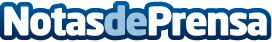 Quadernillos convierte el orgullo friki en una fiesta benéfica con "El día de la toalla"Las actividades congregaron a más de 2.000 asistentes y culminaron con la donación de las 200 toallas más frikis de la galaxiaDatos de contacto:Esperanza Pérez LázaroDirectora de marketing y comunicación662 63 92 13Nota de prensa publicada en: https://www.notasdeprensa.es/quadernillos-convierte-el-orgullo-friki-en-una Categorias: Cine Entretenimiento Cómics Solidaridad y cooperación http://www.notasdeprensa.es